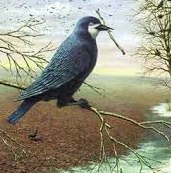 Ещё кругом лежит снег, а на потемневших, подтаявших дорогах уже разгуливают чёрные белоносые грачи. Весной они первыми возвращаются к нам с юга. Целые дни грачи копаются в навозе, отыскивая еду, а по вечерам с громкими криками: «Гра-гра-гра!» осматривают в роще свои старые гнёзда.Грачам вовсе нетрудно раньше других птиц вернуться на родину. Ведь они не улетают далеко за море, а зимуют тут же рядом: в Крыму, на Украине. Возврата холодов грачи не боятся, им холод не страшен — была бы еда. Едят они всё, что попадётся, так же, как галки и вороны. С теми и с другими грачи находятся в родстве — все они принадлежат к одному семейству вороньих птиц.Из этого семейства грачи самые общительные птицы. Чёрные вороны и серые вороны устраивают гнёзда вдалеке друг от друга; галки, хотя и не боятся соседства, но всё же гнездятся каждая пара сама по себе. А вот грачи селятся всегда целой компанией.Выберут где-нибудь в деревне или на окраине города старый парк или рощу и займут её под свою колонию. Застроят гнёздами все вершины деревьев, а то ещё на одном дереве совьют сразу по пять-шесть гнёзд, совсем рядом одно возле другого.Такое сожительство помогает грачам общими силами прогонять врагов от своих гнёзд. Стоит появиться поблизости ястребу, как грачи слетают с гнёзд и гонят врага прочь.Однажды я был свидетелем того, как грачи свои гнёзда защищают.Это случилось в деревне. В саду возле нашего дома росли старые высокие берёзы, и грачи свили на них гнёзда. Все вершины застроили.Бывало, рано утром откроешь окно в сад, а грачи каркают возле своих гнёзд, хлопочут. Сразу почувствуешь, что весна на дворе.Рядом с нашим садом в доме у соседей был кот. Такой разбойник — постоянно птиц ловил. Притаится, бывало, где-нибудь за углом и караулит. Как только воробушки слетятся крошки клевать, он выскочит, мигом схватит. И по деревьям он очень ловко лазил, прямо из гнёзд птенчиков доставал.Вот как-то весною, должно быть, услышал он, что грачата в гнезде кричат, и полез на берёзу. Всё выше, выше лезет. Уже к самым гнёздам подбираться стал. Тут-то грачи кота и заметили, да как накинулись на него, как начали носами долбить и щипать его.Заорал кот не своим голосом. Скорее соскочил вниз на землю, и помчался пулей прямо домой.С тех пор кот сразу перестал по деревьям лазить. Даже к нам в сад с большой опаской заходить начал. Вот как его грачи проучили.Весною, когда грачиное гнездо отремонтировано или выстроено заново, самка кладёт в него четыре-пять яиц и садится их насиживать. А как выведутся птенцы, родители целые дни носят им корм — разных червяков и личинок насекомых. Немало достаётся от грачей и вредителям леса — жирным белым личинкам майских жуков. Самих жуков грачи тоже поедают.Грачи — полезные птицы. Правда, деревенские жители сердятся на них за то, что они ощипывают первые ростки огурцов и других огородных и полевых растений, но зато грачи уничтожают такую массу полевых вредителей, что этим птицам можно многое простить.К осени грачи собираются в большие стаи и с наступлением холодов улетают от нас на юг до будущей весны.